STRENSALL WITH TOWTHORPE PARISH COUNCIL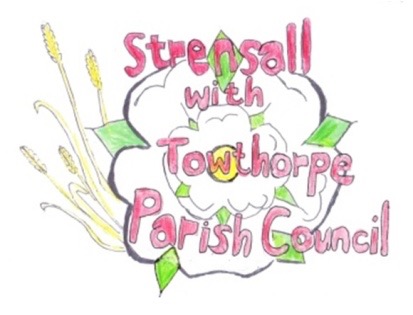 The Village Hall, Northfields, Strensall, York YO325XWe-mail: strensalltowthorpePC@outlook.com              phone: 01904 491569MINUTES OF A PLANNING COMMITTEE MEETING HELD ON TUESDAY 24th MAY 2022 AT 6.30PMCouncillors Present:		Andrew Bolton 	John Chapman 							Tony Fisher 		Ray Maher								Lawrence Mattinson														 In Attendance:		Fiona Hill - Parish ClerkPublic Present:		0 a) To receive apologies for absence given in advance of the meeting: 		Chris Chambersb) To consider the approval of reasons given for absence: 	          Resolved/Approved (Unanimous)	                                To receive any declarations of interest under the Parish Council Code of Conduct or Members register of interests: NoneTo approve the minutes of the Planning Committee meeting of 10th May 2022:		Resolved/Approved (Unanimous) To discuss any ongoing issues and information received: NoneTo consider and respond to consultations from City of York Council to the followingplanning applications: None To consider and respond to planning application with Ryedale District 		 Council as follows:21/01219/FUL - Formation of 2no hardstanding touring pitches and 2no grass touring pitches, change of use of part of existing shower block as amenity building for drinking establishment (cafe and bar) for camp site users, together with section of associated outdoor space for use in conjunction with the drinking establishment and retention of the buildings timber single storey extension for storage use (retrospective application) @ Flaxton Meadows, York Lane, FlaxtonResolved/Objection (Unanimous)Due to insufficient information from the applicant about the impact the additional development will have on the SSSI “Strensall Common”, which is in close proximity to the site. Concerns raised by Natural England and the Habitats Regulations Assessment of the City of York Council, should be addressed. It is noted in the Dragonfly Environmental Consulting Ltd Noise management Plan that they state Strensall Common is an area managed by the Wildfowl and Wetland Trust. This is incorrect. It is managed primarily by Landmark DIO and in part by York Wildlife Trust, overseen by Natural EnglandTo note planning decisions received: 22/00610/FUL - First floor rear extension and bifolding doors to rear @ 25 Durlston Drive – Approved22/00449/FUL - Two storey and single storey side extension following demolition of garage @ 6 Coulson Close - Approved      	22/22	To confirm date of next meeting as Tuesday 14th June 2022 @ 6.30 p.m.				Resolved/Approved (Unanimous)